
Musescore est d'une puissance extraordinaire et de plus 

-	il est gratuit,
-   il offre gratuitement de nombreuses partitions déjà écrites et directement utilisables dans ce logiciel,
-   sa communauté d'utilisateurs pour assistances mutuelles paraît réellement active et efficace. 

Mais, quand on veut faire des choses très simples, on ne les trouve pas facilement 

-	sur les écrans du logiciel (parce que c'est évident, oui mais ceux qui connaissent déjà suffisamment ce logiciel),
-	dans sa documentation, extrêmement abondante, même si elle est bien divisée en chapitres et sous-chapitres, 
-    dans les tutoriels, visites guidées et faq. 
Toutes ces informations paraissent destinées à ceux qui veulent composer de la musique et utilisent souvent 
un langage incompréhensible pour des débutants qui veulent seulement utiliser simplement des partitions 
déjà écrites pour se perfectionner dans la pratique d'un instrument.
                
La notice que j'ai faite pour moi et pour un clavier peut probablement aider aussi de nombreux autres débutants 
et pourrait peut-être aussi inspirer des notices analogues pour d'autres instruments.

Cette notice 
-	ne nécessite strictement aucune compétence en informatique,
-   est complète,
 -  tient en une page au total.

Je dispose, si cela était nécessaire, d'une traduction en anglais. 

Merci  d'avance de toutes vos critiques et suggestions pour améliorer cette notice.
Aller chercher des partitions 

Il faut d'abord convertir les fichiers MP4 ou MP3 en fichiers midi (il existe des convertisseurs gratuits).

Musescore lit les fichiers midi et contient aussi de de nombreuses partitions directement lisibles par ce logiciel.
Si Musescore est déjà ouvert
-	cliquer sur Aide puis sur Manuel en ligne,
-	mettre le titre du morceau dans l'onglet recherche de partitions,
-	s'il y a plusieurs résultats, cliquer sur chacun puis sur la flèche arrière du navigateur pour visualiser les partitions,  
-	 télécharger celle choisie (download), puis choisir ouvrir le fichier avec musescore, 
-	 réduire la fenêtre de téléchargement,
-	enregistrer le fichier à l'endroit voulu.

Jouer une partition et se déplacer rapidement à l'intérieur 

Flèche Démarrer ou arrêter la lecture 

Dérouler automatiquement les partitions à mesure de leur lecture pour des partitions de plusieurs pages
-	ouvrir l'onglet Affichage et choisir Affichage continu,
-	clic sur la flèche Ajuster automatiquement le panoramique           

Se déplacer rapidement dans une partition de plusieurs pages, affichée en continu
-	clic gauche maintenu dans la partie vide de la page et tirer dans un sens ou dans l'autre,
-	mettre le pointeur au début de la portée à partir de laquelle qu'on veut jouer. 

Numéroter une mesure 
- mettre le pointeur sur la mesure. Clic droit. Propriétés de la mesure, 
- dans l'onglet Mode de numérotation, choisir Toujours afficher.

Aller à un no de mesure. 
Touches ctrl + F puis indiquer le no de mesure dans l'onglet vide qui apparaît.

 Jouer seulement une ou plusieurs parties de la partition (il peut y  avoir 2 staffs de chacun 4 voix)
Affichage, Mélangeur, Cocher toutes les voix que l'on veut supprimer.

Changer d'instrument 
Affichage, Mélangeur, Changer l'instrument dans la fenêtre son.

Travail sur la partition 

Répéter en boucle une partie Icône Commencer ou interrompre la boucle 
-	clic sur la 1ère note puis sélectionner les suivantes avec le clavier, puis clic sur 	
	Des balises apparaissent aux extrémités gauche et droite de la sélection,
-	pour jouer la répétition, cliquer sur la flèche Démarrer ou arrêter la lecture 
-	pour interrompre la répétition, clic sur  puis sur la flèche

Tempo
-	clic sur une note au début de la mesure à partir de laquelle on veut  modifier le tempo puis sur les touches MAJ + T
-	clic dans la palette sur Tempo et 	choisir une valeur par ex pour la blanche,
- 	pour modifier la valeur qui s'indique au-dessus de la portée, cliquer sur cette case,  puis choisir éditer.

Jouer quelques mesures avec une seule main 
Avec le clavier, sélectionner la main et les mesures que l'on veut supprimer puis touche suppr.

Supprimer les ornements 
Avec la souris, clic gauche sur l'ornement à supprimer puis clic droit puis clic gauche sur touche suppr.

Supprimer les dernières modifications 
Utiliser la flèche retour qui supprime les modifications dans l'ordre décroissant jusqu'à ce qu'elle devienne inactive  

Imprimer des partitions (d'origine ou modifiées)
 
Fichier, Imprimer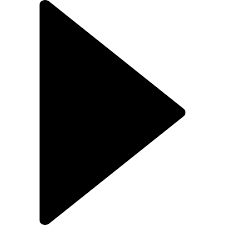 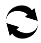 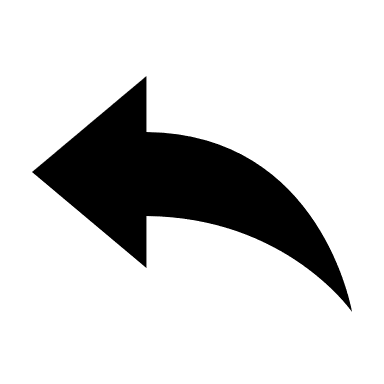 